Inschrijf- en machtigingsformulier Wedstrijdtraining 2020 Watersportvereniging Zeewolde
Naam:  	     …………………………………………………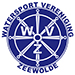 Bootnaam:            ………………………………………….……Adres en plaats   ……………………………..…………………06 –nummer:	    …………………….………………………….. 
(Wordt gebruikt voor WhatsAPP communicatie, zie de  regels)
E-mail:		     …………………..…………………………..Meldt zich aan voor:Wedstrijdtrainingen op woensdagavond – Ik ben lid van WVZ en betaal minimaal € 15,- / schip. Wedstrijdtrainingen op woensdagavond – Ik ben GEEN lid van WVZ en betaal minimaal € 30,- / schip. Deze bijdrage is voor vier trainingsavonden op: 15 en 22 juli, 19 en 26 augustus 2020Wil na afloop van de wedstrijdtraining graag gebruik maken van de barfaciliteiten in de Bolschuit. Is bereidt tot een hogere bijdrage / schip, namelijk: € …….De schipper en/of bemanning is zelf verantwoordelijk voor het naleven van de RIVM corona regels aan boord van het eigen schip, op de Bolschuit en op het Haventerrein.
Lidmaatschap WVZ (hiermee gaat u akkoord met de voorwaarden van het lidmaatschap tot wederopzegging)Ja, ik wil lid worden van de WVZ (€ 97,50 per persoon / jaar (2020)).Nee, ik ben al lid en mijn lidnummer is: ……………..Nee, ik ben lid van  ………………..……..……… ( andere watersportvereniging Regio Randmeren)Nee, ik wil geen lid worden
Machtiging voor automatisch incassoDoor ondertekening van dit formulier geeft u toestemming aan Watersportvereniging Zeewolde om een eenmalige incasso-opdracht te sturen naar uw bank om het verschuldigde  bedrag van uw rekening af te schrijven. Als u het niet eens bent met deze afschrijving kunt u deze laten terugboeken. Neem hiervoor binnen 8 weken na afschrijving contact op met uw bank. PrivacyverklaringMet het ondertekenen van dit formulier verklaart u:
a. Bekend te zijn met de inhoud van de Privacyverklaring van Watersportvereniging Zeewolde, zoals vermeld op de website van de verening. b. Het 06-nummer wordt gebruikt voor mededelingen via WhatsApp
IBAN:   		 ……………..……………………………….Plaats en datum: 	……………..………………………………..     Handtekening:	………….…………………………………..
Maak een foto of scan van dit formulier en verstuur als bijlage in email naar wedstrijdcommissie@wvzeewolde.nl